Pressemitteilung 	34TB13
Messe Aktuell	Februar 2013Durobal® von Trelleborg Sealing Solutions erhöht das Wohlbefinden von PatientenText und Bilder unter www.pressearbeit.orgHochleistungslager für den Einsatz in der Medizintechnik(Stuttgart) Die als Dichtungsspezialist bekannte Trelleborg Sealing Solutions zeigt auf der diesjährigen Medizintechnik-Messe Medtec Europe ein Hochleistungs-Wälzlager aus Kunststoff. Die Produktreihe Durobal® enthält keinerlei Metall und ist konzipiert für Anwendungen mit hohen Drehzahlen bei geringen Lasten. Als selbstschmierendes Drehlager in MRT-Geräten arbeitet Durobal® sanft, geräuschlos und wartungsfrei. Weil es aus Kunststoff ist, wird die Diagnosefunktion nicht beeinträchtigt.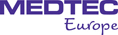 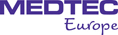 „Während des Betriebs der Magnetresonanztomographen (MRT) dürfen keinerlei Interferenzen das Magnetfeld stören“, betont Tim Miller. „Denn sonst kann die hochsensible Diagnosefunktion keine zuverlässigen Ergebnisse liefern“, erklärt der technische Leiter im Entwicklungs- und Produktionswerk von Trelleborg Sealing Solutions. So sind die Liegeflächen eines führenden Geräteherstellers, auf denen die Patienten in den MRT eingefahren werden, auf Durobal® Hochleistungs-Wälzlagern von Trelleborg Sealing Solutions gelagert. Die maßgeschneiderten Durobal®-Produkte bestehen komplett aus Thermoplasten und Glas und sind in einem Flanschlagergehäuse montiert. Diese einzigartige Konstruktion schließt Interferenzen zwischen Lager und Magnetfeld sicher aus. Darüber hinaus arbeiten die Kugellager reibungsarm, selbstschmierend und wartungsfrei.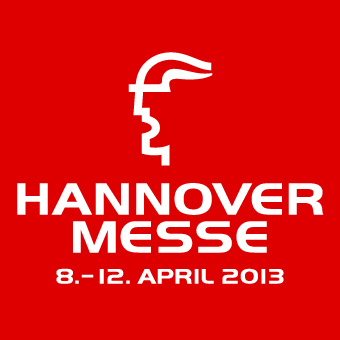 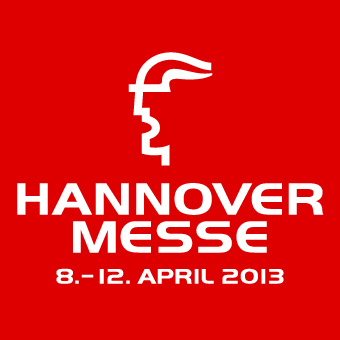 Besondere Lager für medizinische HightechDank des individuell angepassten Durobal®-Lagers kann der Tisch mit einem Bewegungsradius von 360° nahezu lautlos, ruckfrei und ohne Stick-Slip-Effekt ein- und ausgefahren sowie seitlich auf der Lagerfläche des Geräts bewegt werden. Diese gleichmäßigen, sanften Tischbewegungen sorgen für Sicherheit und Wohlbefinden des Patienten während des bildgebenden Diagnoseverfahrens, mit dem weiches Körpergewebe sichtbar gemacht werden kann.Durobal® High-Performance-Lager werden außerdem in Behandlungsliegen für Zahnärzte eingebaut oder in den Gelenkarmen von OP-Leuchten. Viele dieser Life Sciences Produkte sind in enger Zusammenarbeit mit Kunden oder Anwendern entwickelt worden. „Als ein führendes Unternehmen in der Entwicklung, Fertigung und Lieferung von Präzisionsdichtungen und Lagern sind wir selbstverständlich auch auf den Bereich Life Sciences ausgerichtet“, versichert Ralf Gergen, Segment Manager für Life Sciences bei Trelleborg Sealing Solutions. „So bieten wir das Beste aus den Bereichen Elastomere, Flüssigsilikon (LSR Liquid Silicone Rubber), Thermoplaste, PTFE und Verbundstofftechnologien.“303 Wörter, 2.534 Zeichen 
Bei Abdruck bitte zwei Belegexemplare an SUXESText und Bilder auch unter www.pressearbeit.org((Firmeninfo zu Trelleborg Sealing Solutions))Vollsortimenter EntwicklungskompetenzTrelleborg Sealing Solutions ist einer der weltweit führenden Entwickler, Hersteller und Lieferanten von Präzisionsdichtungen. Mit 20 Produktionswerken und mehr als 40 Marketinggesellschaften weltweit unterstützt dieser Geschäftsbereich Kunden in der Windenergie, der Luft- und Raumfahrtindustrie, der allgemeinen sowie der Automobilindustrie. Zum Sortiment gehören etablierte Marken wie Busak+Shamban, Chase Walton, Dowty, Forsheda, GNL, Palmer Chenard, Shamban, Skega and Stefa sowie eine Vielzahl firmeneigener Produkte und Werkstoffe wie Turcon®, Zurcon®, Orkot®, Isolast®, Stepseal® und Wills Rings®. Branchen-Schwerpunkte der deutschen Marketinggesellschaft sind Automobilzulieferindustrie, Maschinenbau, Stationärhydraulik, Mobilhydraulik, Antriebs- und Elektrotechnik, Chemische Industrie, Prozesstechnik, Food + Pharma, Semikonduktoren/ Chiphersteller, Öl und Gas, Sanitär und Heizung sowie Medizintechnik.Trelleborg Sealing Solutions in der Medizintechnik:Trelleborg Sealing Solutions  entwickelt und produziert für den Bereich Life Sciences Dichtungslösungen und spezielle Komponenten aus elastomer- und thermoplastischen Werkstoffen. In sieben, international verteilten, Forschungs- und Entwicklungszentren werden aus über 2.000 Werkstoffen regelmäßig Produkte auch für Life Sciences Anwendungen entwickelt, die den höchsten Anforderungen internationaler Behörden und Regelwerken entsprechen. Qualitativ hochwertige Dichtungen, Lager, Schläuche und Einwegprodukte, werden unter anderem in medizinischen Geräten und in der Biotechnologie eingesetzt. Seit langem ist das Unternehmen mit seinen Silikonschläuchen PharmaSil® für medizinische Anwendungen bekannt. Darüber hinaus bietet die Serie PharmaLim® Produkte, die im Flüssigspritzgussverfahren (LIM) hergestellt werden. Dazu gehört eine große Bandbreite an Stopfen und Einheiten von Flaschenverschlüssen. Ergänzt wird das Angebot von Rohren, Stoppern und Flaschenverschlüssen durch Flachdichtungen sowie zahlreichen kundenspezifischen Komponenten.((Firmeninfo zum Trelleborg Konzern))Trelleborg AB
Trelleborg is a global industrial group whose leading positions are based on advanced polymer technology and in-depth applications know-how. Trelleborg develops high-performance solutions that seal, damp and protect in demanding industrial environments. The Trelleborg Group has annual sales of about SEK 22 billion (EUR 2.4 billion, USD 3.3 billion) with about 15,500 employees in over 40 countries. The Group comprises five business areas: Trelleborg Coated Systems, Trelleborg Industrial Solutions, Trelleborg Offshore & Construction, Trelleborg Sealing Solutions and Trelleborg Wheel Systems. In addition, Trelleborg owns 50 percent of TrelleborgVibracoustic, a global leader within antivibration solutions for light and heavy vehicles, with annual sales of SEK 13 billion (EUR 1.45 billion, USD 2.0 billion) and about 8,000 employees in 18 countries. The Trelleborg share has been listed on the Stockholm Stock Exchange since 1964 and is listed on the NASDAQ OMX Nordic List, Large Cap. www.trelleborg.com.Bilderverzeichnis Trelleborg Hochleistungslager Durobal®
Mit 2 Klicks zu Text und Bild unter www.pressearbeit.org.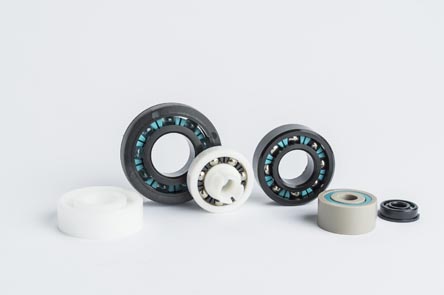 Bild Nr. 34-01 TB_Durobal.jpg. Maßgeschneiderte Durobal®-Produkte von Trelleborg Sealing Solutions bestehen komplett aus Thermoplasten und Glas. Sie arbeiten reibungsarm, selbstschmierend und wartungsfrei. 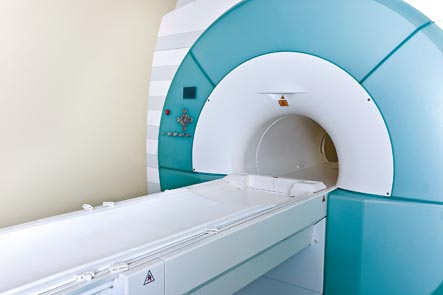 Bild Nr. 34-02 TB_MRT.jpg. In MRT-Geräten sorgen High-Performance-Lager Durobal® von Trelleborg Sealing Solutions für gleichmäßige, sanfte Tischbewegungen und erhöhen so Sicherheit und Wohlbefinden von Patienten. Bild: ©iStockphoto.com/uchar